2020（令和2）年度
創価大学教育学会総会議案書
2020（令和2）年6月16日（火）18時30分～
 議　　事１号議案 2019（平成31・令和元）年度事業報告２号議案 2019（平成31・令和元）年度会計決算報告・ 監査報告３号議案 役員の改選について４号議案 2020（令和２）年度事業計画５号議案2020（令和２）年度予算案
＊今総会は、会則15条により、会長に要請に基づき、運営委員会を総会に代る審議機関として実施する。１号議案2019（令和元）年度 事業報告
１ 教育研究大会日　時 　2020（令和2） 年 2 月 2 日（日） 10 時～16 時場　所 　創価大学教育学部棟内　容　（研究発表）・口頭発表６件　・ポスター発表４件　・自主シンポジウム２件２ フォーラム日　時　2019（令和元）年11月17日（日）9時30分～16時会　場　創価大学中央教育棟 内　容午前の部 (9：30～12：30)・・・・AE555教室開会の挨拶　馬場 善久　学長記念講演１.「学校カリキュラムから見た東アジア文化の光」　　　　　　　 舒竹(GAO SHUZHU) 首都師範大学初等教育研究所長２.「創価教育の背景にある生命への眼差し」　　　　　　　長島 明純(NAGASHIMA AKISUMI) 創価大学教育学会長シンポジウム　　　　　　「主体的な学びにおける教師の役割」　　　　　コーディネーター　董 芳勝 (創価大学教育学部准教授）　◎李 兰瑛 (LI LANYING)　北京航空航天大学実験学校小学校長　　　　　◎肖 正徳 (XIAO　ZHENGDE)　杭州師範大学教育学院教授　　　　　◎李 中国 (LI　ZHONGGUO)　臨沂大学社会科学処長　　　　　◎佐久間洋子 (SAKUMA YOKO) 創価大学教職キャリアセンター指導講師 午後の部 (13：30～16：00)　分科会（3会場）〈第一分科会〉(AE555)　主題：小学校の教科内容とその展開〈第二分科会〉(AE554)　主題：小学校カリキュラムと目標〈第三分科会〉(AE553)　主題：学習過程と子どもの成長 全体総括 (AE555)　◇分科会報告　◇全体総括　鈴木 将史　教育学部長 ３ 学会誌の発行『創大教育研究』第 29 号 2019（令和元） 年 12 月発行４ 創価大学教職大学院連絡会支援日　時　  2019（令和元） 年10 月6 日（日）
場　所 　創価大学 B 棟教室内　容　・ワークショップ（教職大学院修了生）・教職大学院修了生代表報告５ 学生支援 研究奨励費の支給等個人7名　グループ　4団体
６ ＷＥＢ事業 情報交流の活性化（教育コンテンツの充実など）
７ 運営委員会 会員異動事務及び上記事業の実施、学会誌編集等のため、随時開催した。
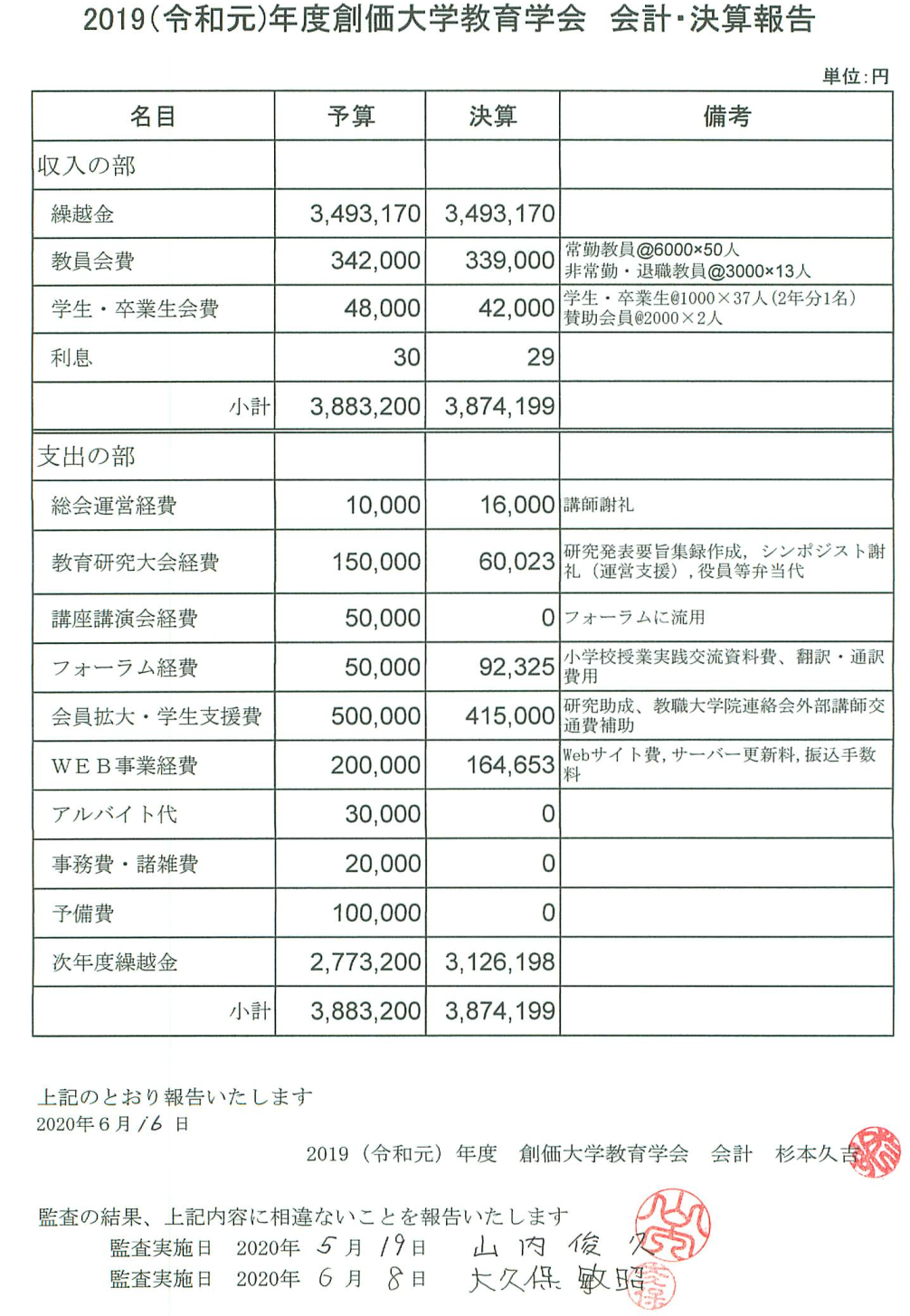 ３号議案　役員の改選について会則12条及び13条に基づき、会長任期満了に伴い、以下のとおり運営委員会より会長候補者として指名する。関田　一彦（新任）2020（令和2）年度　運営委員（各選出母体より選任）関田　一彦（学部教授会）新任平井 康章 （学部教授会）再任杉本 久吉 （学部教授会）再任戸田 大樹 （学部教授会）再任長島 明純 （教職大学院）再任宮崎 猛 （教職大学院）　任期中野田清美（教職大学院生）新任中谷弘美（教職大学院生）新任夏木 和人 （学部学生）　任期中中島 未夢 （学部学生）　任期中４号議案
2020（令和2）年度 事業計画
１ 教育研究大会日　時　 2021（令和3）年１月31日（日） 10時～17時場　所　 創価大学教育学部棟内　容　〇研究発表 　　口頭発表 ・ポスター発表　自主シンポジウム〇研究奨励者代表表彰※発表申込締め切り（予定） 12月中旬
２ フォーラム （第2回東アジア学校カリキュラムと教授法研究大会）日　時 　2020年12月12日（土） 午後1時30分～16時00分会　場 　教育学部棟B102、他 オンライン開催テーマ 　「教え」から「学び」へ： 誰も取り残さない教育を支える指導力を考える（仮）３ 学会誌の発行 『創大教育研究』第30 号 2020（令和2） 年12 月発行予定
※締め切り（予定）は、 2020（令和2） 年9 月7 日（月）４ 創価大学教職大学院連絡会支援
日時 　2020（令和2） 年10月11日（日） 場所 創価大学教育学部棟内容　・ワークショップ（教職大学院修了生が講師） ※学部生へも参加を促す
・教職大学院修了生代表報告５　 研究活動の充実・研究大会の活発化に向けた研究奨励費事業の充実
①一般研究奨励（学部卒業生・院修了生） ②教職大学院・文学研究科研究奨励
③学部研究奨励６ ＷＥＢ事業 ※教育コンテンツの充実（講演会や教育研究大会などの内容）７ その他
５号議案　　　　2020(令和2)年度　　創価大学教育学会 予算2020(令和2)年度　　創価大学教育学会 予算2020(令和2)年度　　創価大学教育学会 予算2020(令和2)年度　　創価大学教育学会 予算2020(令和2)年度　　創価大学教育学会 予算単位：円単位：円単位：円名目金額備     考備     考備     考収入の部前年度繰越金3,126,198教員会費345,000常勤教員@6000×　50人教員会費345,000非常勤・退職教員@3000×　15人学生・卒業生会費45,000学生・卒業生@1000×　43人学生・卒業生会費45,000賛助会員@2000×1人利息30銀行利子銀行利子銀行利子小計3,516,228支出の部総会運営経費0感染症対応による運営委員会代替開催のため感染症対応による運営委員会代替開催のため感染症対応による運営委員会代替開催のため教育研究大会経費150,000研究発表要旨集録作成・講師謝礼・交通費、役員弁当代ほか研究発表要旨集録作成・講師謝礼・交通費、役員弁当代ほか研究発表要旨集録作成・講師謝礼・交通費、役員弁当代ほかフォーラム経費150,000資料作成、翻訳・通訳費、事務費等資料作成、翻訳・通訳費、事務費等資料作成、翻訳・通訳費、事務費等会員拡大・学生支援費500,000研究助成、教職大学院連絡会補助ほか　研究助成、教職大学院連絡会補助ほか　研究助成、教職大学院連絡会補助ほか　ＷＥＢ事業経費200,000Ｗｅｂサイトメンテナンス費用、サーバー更新料などＷｅｂサイトメンテナンス費用、サーバー更新料などＷｅｂサイトメンテナンス費用、サーバー更新料などアルバイト代30,000会議録作成等会議録作成等会議録作成等事務費・諸雑費20,000封筒、ラベルシールほか　封筒、ラベルシールほか　封筒、ラベルシールほか　予備費100,000次年度繰越金2,366,228小計3,516,228